Publicado en Sevilla el 23/01/2023 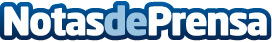 Cervezas Gran Vía arranca 2023 con dos nuevos tipos de cerveza en el horizonteLa compañía fabricante de Cervezas Gran Vía cierra un 2022 con más de 1.400 establecimientos hosteleros en los que se puede disfrutar de su cervezaDatos de contacto:Beatriz Romero Gutiérrez680775068Nota de prensa publicada en: https://www.notasdeprensa.es/cervezas-gran-via-arranca-2023-con-dos-nuevos Categorias: Nacional Gastronomía Restauración Consumo http://www.notasdeprensa.es